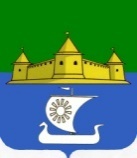 МУНИЦИПАЛЬНОЕ ОБРАЗОВАНИЕ«МОРОЗОВСКОЕ ГОРОДСКОЕ ПОСЕЛЕНИЕ ВСЕВОЛОЖСКОГО МУНИЦИПАЛЬНОГО РАЙОНА ЛЕНИНГРАДСКОЙ ОБЛАСТИ»СОВЕТ ДЕПУТАТОВР Е Ш Е Н И Еот 28 июня 2022 г.  № 46 В соответствии со ст. 222, 225, 226 Гражданского кодекса Российской Федерации, Федеральным законом от 06.10.2006 г. № 131-ФЗ «Об общих принципах организации местного самоуправления в Российской Федерации», Уставом муниципального образования «Морозовское городское поселение Всеволожского муниципального района Ленинградской области», советом депутатов принято РЕШЕНИЕ:1. Утвердить Порядок сноса (демонтажа) незаконно размещенных объектов некапитального характера на территории муниципального образования «Морозовское городское поселение Всеволожского муниципального района Ленинградской области», согласно приложению к настоящему решению.	2. Опубликовать настоящее решение в газете «Морозовская муниципальная газета» и разместить на официальном сайте муниципального образования в сети «Интернет» по адресу: www.adminmgp.ru. 	3. Настоящее решение вступает в силу с даты его официального опубликования. 	4. Контроль за исполнением настоящего решения возложить на главу администрации муниципального образования «Морозовское городское поселение Всеволожского муниципального района Ленинградской области» Р.С. Панфилова.Глава муниципального образования                                                                                  С.А. ПирютковПОРЯДОКсноса (демонтажа) незаконно размещенных объектовнекапитального характера на территории муниципального образования «Морозовское городское поселение Всеволожского муниципального района Ленинградской области»1. Общие положения1.1. Настоящий Порядок определяет последовательность действий администрации муниципального образования «Морозовское городское поселение Всеволожского муниципального района Ленинградской области» (далее-Администрация) в рамках предоставленных полномочий при выявлении и сносе (демонтаже) незаконно размещенных объектов некапитального характера, расположенных, в том числе частично, на земельных участках, находящихся в муниципальной собственности, и (или) на земельных участках, государственная собственность на которые не разграничена, на территории муниципального образования «Морозовское городское поселение Всеволожского муниципального района Ленинградской области» (далее-муниципальное образование). 1.2. Настоящий Порядок разработан в целях реализации прав граждан на свободный доступ к местам общего пользования, на проживание в благоприятных условиях, создания условий для обеспечения пожарной безопасности, безопасности при чрезвычайных ситуациях природного и техногенного характера, исполнения полномочий органов местного самоуправления по профилактике терроризма и экстремизма, а также в целях совершенствования системы профилактических мер, направленных на противодействие терроризму и обеспечение антитеррористической устойчивости, обеспечения осуществления требований, установленных федеральными законами, муниципальными правовыми актами в сфере использования земель на территории муниципального образования.1.3. Целью настоящего Порядка является недопущение незаконного размещения объектов некапитального характера на территории муниципального образования.1.4. Для целей настоящего Порядка используются следующие основные термины и понятия:а) объект некапитального характера - строения, сооружения, которые не имеют прочной связи с землей и конструктивные характеристики которых позволяют осуществить их перемещение и (или) демонтаж и последующую сборку без несоразмерного ущерба назначению и без изменения основных характеристик строений, сооружений (далее - некапитальный объект), в том числе:временные сооружения для хранения автомобилей (боксы, гаражи);объекты торговли, бытового обслуживания, общественного питания, в том числе сезонные объекты питания и отдыха, представляющие собой комплекс специального оборудования и элементов благоустройства, в том числе навесы, зонты, торговое и хозяйственное оборудование, декоративное озеленение, объекты освещения;остановочные павильоны (пункты), а также объекты, установленные на автомобильных дорогах общего пользования, не относящиеся к элементам обустройства автомобильных дорог;наземные туалетные кабины, уличное оборудование (уличная мебель, в том числе скамьи, театральные тумбы, доски объявлений);малые архитектурные формы, ограждения, элементы благоустройства (беседки, навесы);игровое и спортивное оборудование (в том числе пункты проката спортивного инвентаря, батуты, горки, аттракционы);иные объекты, выполненные из легких конструкций и (или) не предусматривающие устройство заглубленных фундаментов и не обладающие признаками объекта капитального строительства, отнесенные в соответствии с законодательством к объектам некапитального характера;б) снос - разборка, демонтаж некапитального объекта или его составных элементов, независимо от типа, назначения и степени завершенности и (или) перемещение на специальный пункт временного хранения, а также вывоз отходов (в том числе составных элементов сносимого объекта, утратившего в ходе сноса свои физические и функциональные характеристики, имущества, находящегося в сносимом объекте, утратившего свои потребительские свойства) и мусора, оставшегося после сноса такого объекта;снос путем разборки - разбор некапитального объекта и (или) его составных элементов на отдельные составляющие и (или) полное обрушение монолитного каркаса некапитального объекта;снос путем демонтажа - снятие с места установки и перемещение некапитального объекта и его составных элементов, независимо от типа, назначения и степени завершенности на специализированный пункт временного хранения;в) орган местного самоуправления, уполномоченный на принятие решения о сносе (демонтаже) незаконно размещенных объектов некапитального характера (далее уполномоченный орган) - администрация муниципального образования «Морозовское городское поселение Всеволожского муниципального района Ленинградской области»;г) уполномоченная организация - организация, осуществляющая мероприятия по обеспечению доступа в сносимый объект, сносу объекта, перемещению его на специализированный пункт временного хранения, определяемая решением о сносе;д) специализированный пункт временного хранения - территория, в границах которой осуществляется хранение снесенного объекта, составных его элементов и находящегося в нем имущества, определяемая в соответствии с требованиями действующего законодательства уполномоченным органом.1.5. Некапитальные объекты считаются незаконно размещенными при отсутствии одного из документов, определенных действующим федеральным, региональным законодательством и (или) соответствующими муниципальными правовыми актами, подтверждающих соблюдение установленного порядка при установке (создании, размещении) объекта либо его эксплуатации. К таким документам относятся:а) правоустанавливающие и (или) правоудостоверяющие документы на земельный участок;б) договор о размещении нестационарного торгового объекта, нестационарного объекта, используемого для оказания услуг;в) разрешения на использование земель или земельного участка, находящихся в государственной или муниципальной собственности;г) документы, наличие которых для размещения объекта предусмотрено действующим законодательством.2. Порядок выявления и принятия решения о сносе незаконноразмещенных некапитальных объектов2.1. Выявление незаконно размещенных некапитальных объектов, лиц, осуществивших их размещение (создание, возведение, установка), осуществляется уполномоченным органом самостоятельно либо на основании информации, поступившей от органов государственной власти, органов местного самоуправления, в том числе структурных (функциональных) секторов администрации муниципального образования, уполномоченных на осуществление муниципального земельного контроля, от органов прокуратуры, правоохранительных органов, граждан, индивидуальных предпринимателей и юридических лиц.2.2. Уполномоченный орган в случае самостоятельного выявления предположительно незаконно размещенного некапитального объекта либо при получении информации от лиц, указанных в пункте 2.1 настоящего Порядка, осуществляет первичный осмотр некапитального объекта, запрос сведений о наличии (отсутствии) оснований размещения некапитального объекта, а также сведений о правообладателях таких объектов и земельном участке, на территории которого расположен объект. В случае, если лицо, осуществившее размещение некапитального объекта, известно, уполномоченный орган запрашивает у лица документы, указанные в пункте 1.5 настоящего Порядка.Уполномоченный орган запрашивает указанные в настоящем пункте сведения самостоятельно путем направления запросов в соответствующие органы и организации, в том числе путем поиска сведений в открытых электронных ресурсах информационно-телекоммуникационной сети Интернет.2.3. В случае поступления сведений об отсутствии оснований для размещения некапитального объекта уполномоченным органом осуществляется осмотр таких объектов с применением фото- и (или) видеосъемки с составлением акта обследования (осмотра) по форме согласно приложению 1 к настоящему Порядку (далее - акт обследования).В акте обследования указывается дата, время и место его составления, описание технических характеристик, вид (тип) объекта, назначение, строительный материал, цвет, иные характеристики, адрес земельного участка, на котором размещен некапитальный объект, или местоположение некапитального объекта с привязкой на местности, сведения о лице, осуществившем размещение такого объекта, либо указание о невыявлении такого лица, сведения об отсутствии признаков объекта капитального строительства, возможный способ сноса (разбор, демонтаж), сведения об использовании фото- и (или) видеосъемки с указанием марки (модели) используемой аппаратуры.К акту прикладываются копии документов (при их наличии), на которые ссылается данный акт, а также фото-, видеоматериалы осмотренного объекта на электронном носителе.2.4. В случае, если на дату проведения обследования (осмотра) лицо, осуществившее размещение некапитального объекта, не выявлено, то уполномоченный орган обеспечивает одновременное:а) размещение объявления на некапитальном объекте о необходимости предоставления правоустанавливающих документов на земельный участок и на некапитальный объект, а в случае их отсутствия, необходимости сноса некапитального объекта - в течение 30 (тридцати) дней со дня размещения объявления, о котором делается отметка в акте осмотра с приложением фотофиксации;б) размещение на официальном сайте муниципального образования в информационно-телекоммуникационной сети Интернет: http://adminmgp.ru (далее-официальный сайт) в актуальном разделе «Снос некапитальных объектов» сообщения о необходимости предоставления в уполномоченный орган правоустанавливающих документов на земельный участок и некапитальный объект, а в случае их отсутствия - необходимости сноса некапитального объекта в течение 30 (тридцати) дней со дня размещения объявления.2.5. В случае, если лицо, осуществившее размещение некапитального объекта, известно, уполномоченный орган выдает собственнику незаконно размещенного некапитального объекта предписание о сносе такого объекта в течение 30 (тридцати) дней со дня размещения объявления.2.6. Срок, обозначенный в 2.5. настоящего Порядка, продлевается путем выдачи нового предписания на основании письменного обращения (с приложением подтверждающих документов) в случае:а) смерти собственника некапитального объекта до шести месяцев;б) в случае оформления правообладателем некапитального объекта документов, дающих право на размещение данного объекта, - до трех месяцев;в) предоставления документов, подтверждающих, что собственником самовольно установленного некапитального объекта предпринимались действия по исполнению предписания в установленные сроки, однако по объективным причинам осуществить исполнение предписание не представилось возможным, - до одного месяца. 2.7. О выполнении (невыполнении) предписания о сносе уполномоченный орган в течение 3 рабочих дней после истечения срока, указанного в предписании о сносе, осуществляет осмотр таких объектов с применением фото- и (или) видеосъемки с составлением соответствующего акта по форме согласно приложению 2 к настоящему Порядку.2.8. Если собственник незаконно размещенного некапитального объекта в установленный срок самостоятельно не произвел снос такого объекта либо не оформил документы, дающие право на размещение некапитального объекта, уполномоченный орган принимает решение о сносе незаконно размещенного некапитального объекта.2.9. Решение о сносе принимается в форме постановления администрации муниципального образования (далее по тексту - решение о сносе).2.10. В решении о сносе указывается вид (тип) объекта, адрес земельного участка, на котором размещен некапитальный объект, или местоположение некапитального объекта, информация о лице, осуществившем размещение такого объекта, либо сведения о невыявлении такого лица, срок сноса, уполномоченные организации, осуществляющие мероприятия по сносу. Приложением к решению о сносе является ситуационный план территории на топографической подоснове, на котором обозначен подлежащий сносу объект.2.11. Решение о сносе подлежит официальному опубликованию, а также размещению на официальном сайте в информационно-телекоммуникационной сети Интернет.2.12. Снос некапитального объекта может быть осуществлен не ранее чем через 10 рабочих дней со дня официального опубликования решения о сносе незаконно размещенного некапитального объекта.2.13. В течение 2 рабочих дней со дня официального опубликования решения о сносе уполномоченный орган направляет лицу, осуществившему размещение некапитального объекта, по месту его жительства (либо месту нахождения - в отношении юридического лица) решение о сносе заказным письмом с уведомлением о вручении либо вручает лично копию данного решения.2.14. Уполномоченный орган направляет в адрес правообладателя незаконно размещенного некапитального объекта, подлежащего сносу, информацию о дате и времени сноса, а также не позднее чем за 3 рабочих дня до сноса размещает информацию о дате и времени сноса на незаконно размещенном некапитальном объекте.3. Организация сноса незаконно размещенного объектанекапитального характера3.1. Снос незаконно размещенного объекта некапитального характера осуществляет уполномоченная организация своими силами либо путем привлечения третьих лиц за счет бюджетных средств с соблюдением требований законодательства Российской Федерации.3.2. Снос незаконно размещенного объекта некапитального характера осуществляется на основании решения о сносе и акта о выполнении (невыполнении) такого решения.3.3. В случае, если при сносе объекта некапитального характера путем разбора конструктивные характеристики сносимого объекта позволяют осуществить перемещение и (или) демонтаж его элементов с последующей сборкой без несоразмерного ущерба назначению и без изменения основных характеристик объекта, то уполномоченная организация опечатывает такие элементы с присвоением уникального номера и обеспечивает их перемещение на специальный пункт временного хранения и передачу по акту лицу, осуществляющему хранение. Акт передачи на хранение снесенного объекта составляется по форме согласно приложению 4 к настоящему Порядку.3.4. В случае, если в ходе сноса объект некапитального характера утрачивает свои физические и функциональные характеристики, то его составные элементы вывозятся уполномоченной организацией как отходы.3.5. При осуществлении сноса путем демонтажа незаконно размещенного объекта некапитального характера уполномоченная организация опечатывает такой объект с присвоением уникального номера и обеспечивает перемещение объекта на специальный пункт временного хранения и передачу по акту лицу, осуществляющему хранение. Акт передачи на хранение снесенного объекта составляется по форме согласно приложению 4 к настоящему Порядку.3.6. О сносе незаконно размещенного объекта некапитального характера составляется акт по форме согласно приложению 3 к настоящему Порядку (далее - акт о сносе).Акт о сносе составляется представителем уполномоченного органа с участием представителей уполномоченной организации.В акте о сносе указывается дата и место его составления, время начала и окончания работ по сносу, сведения о должностных лицах, составивших акт, а также о лицах, присутствующих при сносе объекта, адрес земельного участка, на котором размещен сносимый объект, или местоположение сносимого объекта с привязкой на местности, описание технических характеристик, вид (тип) объекта, назначение, строительный материал, цвет, иные характеристики, сведения об имеющихся повреждениях сносимого объекта, сведения о лице, осуществившем размещение сносимого объекта, либо указание о не выявлении такого лица, способ сноса (разбор, демонтаж) объекта, опись имущества, находящегося в сносимом объекте, при его наличии, реквизиты решения о сносе, сведения об использовании фото- и (или) видеосъемки с указанием марки (модели) используемой аппаратуры, специализированный пункт временного хранения.К акту о сносе прикладываются копии документов (при их наличии), на которые ссылается данный акт, а также фото-, видеоматериалы сносимого объекта на электронном носителе.В случае отказа лица, незаконно разместившего объект некапитального характера, от подписания акта о сносе, либо его отсутствия при сносе, либо невыявлении такого лица в акте о сносе делается соответствующая отметка.Отсутствие лица, незаконно разместившего объект некапитального характера, а равно отказ от подписания акта о сносе не являются препятствиями для осуществления действий по сносу.Один из экземпляров акта о сносе уполномоченным органом вручается под роспись (либо отправляется заказным письмом с уведомлением о вручении) лицу, незаконно разместившему объект некапитального характера.В случае если лицо, незаконно разместившее объект некапитального характера, не установлено, экземпляр акта о сносе хранится в уполномоченном органе.3.7. Освобождение подлежащего сносу объекта от имущества, расположенного в нем, обеспечивается силами и за счет лица, осуществившего его размещение.В случае отказа лица, незаконно разместившего объект некапитального характера, от освобождения сносимого объекта от имущества, а также в случае невыявления такого лица, освобождение сносимого объекта от имущества обеспечивает уполномоченная организация путем вывоза такого имущества в специализированный пункт временного хранения объекта. Опись имущества, находящегося в сносимом объекте, включается в акт о сносе.В случае, если имущество, находящееся в сносимом объекте, утратило свои потребительские свойства, то оно вывозится уполномоченной организацией как отходы.3.8. Уполномоченная организация обеспечивает вывоз мусора, оставшегося после сноса незаконно размещенного объекта некапитального характера.4. Условия хранения объекта и имущества, высвободившегосяв результате сноса4.1. Хранение снесенного объекта, а также имущества, выявленного в таком объекте, осуществляется на специализированном пункте временного хранения, определенном уполномоченным органом в соответствии с требованиями действующего законодательства.Организация, осуществляющая хранение, несет ответственность за сохранность снесенного объекта, составных его элементов и находящегося в нем имущества.4.2. В течение одного месяца со дня сноса объекта лицо, незаконно разместившее объект, вправе обратиться в уполномоченный орган с заявлением о возврате объекта по форме согласно приложению 5 к настоящему Порядку. К заявлению прилагаются:а) документы, подтверждающие принадлежность объекта (имущества);б) документы, подтверждающие возмещение расходов, связанных с осуществлением мероприятий по сносу и хранению объекта.4.3. Уполномоченный орган в течение 5 рабочих дней с даты получения заявления принимает решение о его возврате либо об отказе в возврате снесенного объекта (имущества) в случае непредставления заявителем документов, указанных в пункте 4.2 настоящего Порядка.4.4. В состав расходов, связанных с мероприятиями по сносу, хранению объектов некапитального характера, включаются расходы, связанные с:а) уведомлением лица, незаконно разместившим объект некапитального характера;б) выполнением работ по обеспечению доступа в сносимый объект, сносу объекта;в) перемещением снесенного объекта (имущества) в места хранения;г) хранением объекта (имущества);д) вывозом отходов (в том числе составных элементов незаконно размещенного объекта, утратившего в ходе сноса свои физические и функциональные характеристики, имущества, находящегося в сносимом объекте, утратившего свои потребительские свойства) и мусора, оставшегося после сноса такого объекта.4.5. Определение расходов, связанных с мероприятиями по сносу объектов, осуществляется уполномоченным органом.Расходы, указанные в пункте 4.4 настоящего Порядка, подлежат возмещению лицом, незаконно разместившим объект некапитального характера в бюджет муниципального образования в течение 30 (тридцати) дней со дня сноса объекта.4.6. В случае неисполнения обязательства по возмещению понесенных расходов лицом, незаконно разместившим объект некапитального характера, Уполномоченный орган производит взыскание расходов в судебном порядке в соответствии с действующим законодательством Российской Федерации.4.7. В случае если снесенный объект, а также имущество не было востребовано собственником в установленный пунктом 4.2 настоящего Порядка срок, уполномоченный орган не позднее 3 рабочих дней по истечении указанного срока направляет в сектор по управлению муниципальным имуществом администрации муниципального образования акт обследования (осмотра) и описания объекта (имущества) по форме согласно приложению 6 к настоящему Порядку.Акт осмотра и описания объекта (имущества) составляется отдельно на снесенный объект, а также на каждую вещь имущества, находящегося на хранении.4.8. Сектор по управлению муниципальным имуществом администрации муниципального образования, в течение двух месяцев со дня получения акта осмотра и описания объекта (имущества) проводит следующие мероприятия:а) организует проведение оценки снесенного объекта (имущества) с приглашением в случае необходимости специалистов по оценке;б) готовит пакет документов об обращении снесенного объекта, а также имущества, стоимость которых ниже трех тысяч рублей в муниципальную собственность;в) в отношении снесенного объекта, а также имущества, стоимость которого превышает три тысячи рублей, обращается в суд с заявлением о признании вещи бесхозяйной и признании права муниципальной собственности на бесхозяйную вещь;г) в случае утраты потребительских свойств и качеств снесенного объекта, а также сопутствующего имущества, указанное имущество признается отходами и подлежит утилизации.5. Порядок сноса незаконно размещенных объектов в случаяхвозникновения чрезвычайных, аварийных ситуаций на инженерныхсетях жизнеобеспечения5.1. В целях ликвидации чрезвычайных, аварийных ситуаций или угрозы возникновения чрезвычайных, аварийных ситуаций освобождение территории муниципального образования от незаконно размещенных объектов производится на основании решения уполномоченного органа без соблюдения предупредительных мер, предусмотренных настоящим Порядком.5.2. Лицо, незаконно разместившее объект, оповещается уполномоченным органом о проведении аварийных работ при возникновении либо при угрозе возникновения чрезвычайной или аварийной ситуации, о месте, дате и времени сноса объекта путем размещения соответствующего объявления на официальном сайте и официальной странице администрации муниципального образования в социальной сети.  Неявка лица, незаконно разместившего объект, не является препятствием для осуществления сноса.5.3. Расходы, связанные с выполнением работ по обеспечению доступа в сносимый объект, сносу объекта, а также перемещением снесенного объекта (имущества) в места хранения, подлежат возмещению лицом, незаконно разместившим объект некапитального характера организации, осуществившей снос такого объекта.5.4. В остальном, что не предусмотрено разделом 5, применяются общие положения настоящего Порядка.6. Заключительные положения         6.1. Освобожденная от незаконно размещенных объектов некапитального характера территория подлежит благоустройству.          6.2. Споры, возникшие в результате сноса незаконно размещенных объектов некапитального характера, разрешаются в судебном порядке. Приложение 1 к Порядку сноса (демонтажа) незаконно размещенных объектов некапитального характера на территории муниципального образования «Морозовское городское поселение Всеволожского муниципального района Ленинградской области»Форма акта обследования (осмотра) выявленного объектаАКТобследования (осмотра) выявленного объекта № ___________Место составления: ___________________________________________________________________«___» ____________ 20____ года время: _____ ч. ____ мин.    Настоящий акт составлен _________________________________________________________________________________________________________________________________________________,(указывается наименование органа, Ф.И.О., должность лица, составившего акт)о том, что на земельном участке (территории) ___________________________________________________________________________________________________________________________________(указывается адрес земельного участка, на котором незаконно размещен объект, или местоположение объекта с привязкой на местности)расположен незаконно размещенный объект некапитального характера.    Описание   объекта (вид (тип) объекта, назначение, технические характеристики, строительный материал, цвет и т.д.): _______________________________________________________________________________________________________________________________________________________    Сведения о лице, незаконно разместившем объект: ____________________________________________________________________________________________________________________________    Признаки объекта капитального строительства ________________________________________________________________________________________________________________________________    Возможный способ сноса (разбор, демонтаж) объекта: _________________________________________________________________________________________________________________________    При составлении акта использовалась следующая аппаратура<*>: _____________________________________________________________________________________    Особые отметки: ____________________________________________________________________    Приложения<**>: ___________________________________________________________________    Подпись лица, составившего акт:___________________________________________________________________________(подпись, Ф.И.О.)    Подписи иных лиц, органов и организаций, присутствующих при осмотре объекта:_____________________________________________________________________________________(подпись, наименование органа или организации, должность, Ф.И.О.)--------------------------------<*> В случае осуществления фото- и (или) видеосъемки указывается марка (модель) используемой аппаратуры.<**> В качестве приложений указываются документы, которые имелись либо были представлены в момент составления акта, а также фотографии, видеоматериалы на электронных носителях.Приложение 2 к Порядку сноса (демонтажа) незаконно размещенных объектов некапитального характера на территории муниципального образования «Морозовское городское поселение Всеволожского муниципального района Ленинградской области»Форма акта о выполнении (невыполнении) предписания о сносеАКТо выполнении (невыполнении) предписания о сносе Место составления: ___________________________________________________________________«___» ____________ 20____ года время: _____ ч. ____ мин.    Настоящий акт составлен __________________________________________________________________________________________________________________________________________________(указывается наименование органа, Ф.И.О., должность лица, составившего акт)о том, что физическое лицо (юридическое лицо): _______________________________________________________________________________________________________________________________,незаконно разместивший/ее некапитальный объект _____________________________________________________________________________________________________________________________,(указывается адрес земельного участка, на котором незаконно размещен объект, или местоположение объекта с привязкой на местности)выполнил (не выполнил) предписание о сносе от «___» ________ 20__ г. № ___.    Объект снесен (не снесен), участок после сноса незаконно размещенного объекта благоустроен/не благоустроен (нужное подчеркнуть).    Причины невыполнения решения о сносе:__________________________________________________________________________________________________________________________________________________________________________    При составлении акта использовалась следующая аппаратура<*>: __________________________    Приложения: _______________________________________________________________________    Подпись лица, составившего акт:_____________________________________________________________________________________(подпись, Ф.И.О.)--------------------------------<*> В случае осуществления фото- и (или) видеосъемки указывается марка (модель) используемой аппаратуры.Приложение 3 к Порядку сноса (демонтажа) незаконно размещенных объектов некапитального характера на территории муниципального образования «Морозовское городское поселение Всеволожского муниципального района Ленинградской области»Форма акта о сносе объектаАКТо сносе объекта №______ Место составления: __________________________________________________________________«___» ____________ 20____ года Время начала работ:    _____ ч. _____ мин.Время окончания работ: _____ ч. _____ мин.    Настоящий акт составлен:__________________________________________________________________________________________________________________________________________________________________________(должности, Ф.И.О. лиц, составивших акт)    В присутствии:__________________________________________________________________________________________________________________________________________________________________________(Ф.И.О., должности присутствующих лиц)о том, что на земельном участке (территории) ___________________________________________________________________________________________________________________________________   (указывается адрес земельного участка, на котором незаконно размещен объект, или местоположение объекта с привязкой на местности)расположен незаконно размещенный объект некапитального характера._____________________________________________________________________________________       (описание объекта (вид (тип) объекта, назначение, технические характеристики, строительный материал, цвет и т.д.):    Имеющиеся повреждения объекта:_____________________________________________________________________________________    Лицо, незаконно   разместившее   объект    некапитального   характера (представитель):_____________________________________________________________________________________ (Ф.И.О., дата рождения, паспортные данные, место жительства, реквизиты доверенности - для представителя), в случае если лицо не было установлено, указывается «не установлено»)    Способ сноса (разбор, демонтаж): ______________________________________________________    Опись имущества, находящегося в сносимом объекте    Специализированный пункт временного хранения: ____________________________________________________________________________________________________________________________    При составлении акта использовалась следующая аппаратура<*>: _____________________________________________________________________________________________________    Настоящий акт составлен в 4 экземплярах.    1-й экземпляр хранится в администрации муниципального образования «Морозовское городское поселение Всеволожского муниципального района Ленинградской области»;уполномоченном органе Администрации города    2-й   экземпляр   вручается   лицу, незаконно   разместившему объект некапитального характера (в случае выявления);    3-й экземпляр передается уполномоченной организации, осуществившей снос.    Особые отметки:_____________________________________________________________________________________    В течение одного месяца со дня сноса незаконно размещенного объекта некапитального характера лицо, незаконно разместившее объект, вправе обратиться в уполномоченный орган с заявлением о возврате объекта.    К заявлению прилагаются:    а) документы, подтверждающие принадлежность объекта;    б) документы, подтверждающие возмещение расходов, связанных с осуществлением мероприятий по сносу и хранению объекта.    Приложения<**>:_____________________________________________________________________________________    Подписи лиц, составивших акт:    1. ____________________________________________________________________    2. ____________________________________________________________________    3. ____________________________________________________________________                             (подписи, Ф.И.О.)    Подпись лица, незаконно разместившего объект (представителя)<***>: ___________________________________________________________________________________________________________                             (подпись, Ф.И.О.)    Подписи иных лиц, присутствовавших при составлении акта:    1. ____________________________________________________________________    2. ____________________________________________________________________--------------------------------<*> В случае осуществления фото- и (или) видеосъемки указывается марка (модель) используемой аппаратуры.<**> В качестве приложений указываются опись имущества, фото- и (или) видеоматериалы.<***> в случае отказа лица от подписания акта делается отметка: «От подписи отказался».Приложение 4 к Порядку сноса (демонтажа) незаконно размещенных объектов некапитального характера на территории муниципального образования «Морозовское городское поселение Всеволожского муниципального района Ленинградской области»Форма акта передачи на хранение снесенного объектаАКТпередачи на хранение снесенного объекта № ______Место составления: ___________________________________________________________________«___» ____________ 20____ года     Настоящий акт составлен:_____________________________________________________________________________________(должность, Ф.И.О. представителя уполномоченной организации)_____________________________________________________________________________________(должность, Ф.И.О. представителя специализированного пункта временного хранения снесенного объекта)о передаче снесенного объекта (составных элементов): __________________________________________________________________________________________________________________________,       (описание объекта (вид (тип) объекта, назначение, технические характеристики, строительный материал, цвет и т.д.)имущества, находившегося в снесенном объекте: ____________________________________________________________________________________________________________________________________________________________________________________________________________________,на специализированный пункт временного хранения: ____________________________________________________________________________________________________________________________(место хранения объекта)    Имеющиеся      повреждения      снесенного      объекта (составных элементов): _______________________________________________________________________________________________________________________________________________________________________________________________________________________________________________________________    Лицо, осуществившее размещение некапитального объекта: _________________________________________________________________________________________________________________________________________________________________________________________________________ (Ф.И.О., дата рождения, паспортные данные (при наличии сведений), место жительства, в случае если лицо не было установлено, указывается «не Установлено»)   Объект (составные элементы) опечатан(ы). Объекту (составным элементам) присвоен(ы) следующий(ие) №__________________________________________________________________________________________________________________________________________________________   Объект (составные элементы) для хранения на специализированный пункт передал: _____________________________________________________________________________________(Ф.И.О., подпись)   Объект (составные элементы) для хранения на специализированный пункт принял: ___________________________________________________________________(Ф.И.О., подпись)Приложение 5 к Порядку сноса (демонтажа) незаконно размещенных объектов некапитального характера на территории муниципального образования «Морозовское городское поселение Всеволожского муниципального района Ленинградской области»Форма заявления о возврате снесенного объекта                                             В администрацию муниципального образования «Морозовское   городское поселение Всеволожского муниципального района Ленинградской области»ЗАЯВЛЕНИЕо возврате снесенного объекта (имущества)     Прошу выдать мне __________________________________________________________________,                                                                                                     (указать нужное: объект, составные элементы, имущество)снесенный на основании решения о сносе, принятого на основании постановления администрации муниципального образования «Морозовское городское поселение Всеволожского муниципального района Ленинградской области» от «___» ________ 20___ года № _____.    Приложение:    1. Копии документов, подтверждающих принадлежность объекта заявителю, на ______ л.    2. Копии документов, подтверждающих возмещение расходов, связанных с осуществлением мероприятий по сносу и хранению объекта и (или) имущества, на _____ л.    ____________________           ____________________________________                              (дата)                                                                              (подпись, Ф.И.О.)    ____________________           ____________________________________                              (дата)                                                                            (подпись заявителя)Приложение 6к Порядку сноса (демонтажа) незаконно размещенных объектов некапитального характера на территории муниципального образования «Морозовское городское поселение Всеволожского муниципального района Ленинградской области»Форма акта осмотра и описания объекта (имущества)АКТосмотра и описания объекта (имущества) № _____Место составления: ___________________________________________________________________«___» ____________ 20____ годаОбъект (наименование) ________________________________________________________________Адрес/место нахождения объекта _____________________________________________________________________________________________________________________________________________Описание/характеристики   объекта (материал, размер, количество, цвет, состояние и др.): ____________________________________________________________________________________________________________________________________________________________________________________________________________________________________________________________________________________________________________________________________________________Дополнительная информация (является движимым имуществом, находится на обслуживании муниципального предприятия/учреждения): _________________________________________________________________________________________________________________________________________________________________________________________________________________________Приложение (схема расположения, фотографии):_____________________________________________________________________________________Подписи лиц, составивших акт:1. ________________________________________________________________________2. ________________________________________________________________________3. ________________________________________________________________________                                                                                      (Ф.И.О., должность, подпись)Об утверждении Порядка сноса (демонтажа) незаконно размещенных объектов некапитального характера на территории муниципального образования «Морозовское городское поселение Всеволожского муниципального района Ленинградской области» Приложение к решению совета депутатов муниципального образования «Морозовское городское поселение Всеволожского Муниципального района Ленинградской области»от 18.06.2022 года № 46 № п/пНаименование предметаКоличествоПримечание                                       от _________________________________                                       ___________________________________,                                       проживающего(ей) по адресу _________                                       ____________________________________                                       ____________________________________                                       дата рождения ______________________                                       паспорт (серия, номер) _____________                                       ____________________________________                                       выдан (кем, когда) _________________                                       ____________________________________                                       телефон ____________________________